 蓮峰普濟學校報名表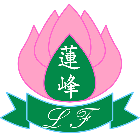 家長簽名：                                                                   報名日期：        年   月   日注意事項   所繳費用概不退還	1.面試時應繳本人及父母身份證正副本(正本即時發還)，半身一吋半近照3張(照片後寫名)及數碼相片光碟。2.插班生需帶備原校最近期之成績表正副本。3.學生必須符合教青局規定之資格才可享有免費教育。4.無論任何證件及文件，家長應自留副本，正本在查驗後即時發還，所有繳交之副本日後概不發還。本校辦公時間：星期一至五 上午8：30-12：05，下午2：00-5：00。學校電話：28562241 / 28520625   傳真：28520854    網站：WWW.LFPC.EDU.MO  電郵:INFO@LFPC.EDU.MO 姓名中文：中文：中文：身份證件身份證件類別：類別：□澳門身份證 □通行證
□香港身份證□澳門身份證 □通行證
□香港身份證□澳門身份證 □通行證
□香港身份證□澳門身份證 □通行證
□香港身份證貼相片處姓名外文：外文：外文：身份證件身份證件號碼：號碼：貼相片處性別□男□女出生日期：  年    月    日  年    月    日  年    月    日國籍：國籍：貼相片處性別□男□女出生地點：籍貫：籍貫：貼相片處住址：                                                  住址：                                                  住址：                                                  住址：                                                  住址：                                                  住址：                                                  住址：                                                  住址：                                                  住址：                                                  住址電話：住址電話：住址電話：貼相片處夜宿地址：夜宿地址：夜宿地址：夜宿地址：夜宿地址：夜宿地址：夜宿地址：夜宿地址：夜宿地址：夜宿地址：夜宿地址：夜宿地址：夜宿地址：報讀班級：幼稚園（□K1  □K2  □K3） /小學： □P1  □P2  □P3  □P4  □P5  □P6 報讀班級：幼稚園（□K1  □K2  □K3） /小學： □P1  □P2  □P3  □P4  □P5  □P6 報讀班級：幼稚園（□K1  □K2  □K3） /小學： □P1  □P2  □P3  □P4  □P5  □P6 報讀班級：幼稚園（□K1  □K2  □K3） /小學： □P1  □P2  □P3  □P4  □P5  □P6 報讀班級：幼稚園（□K1  □K2  □K3） /小學： □P1  □P2  □P3  □P4  □P5  □P6 報讀班級：幼稚園（□K1  □K2  □K3） /小學： □P1  □P2  □P3  □P4  □P5  □P6 報讀班級：幼稚園（□K1  □K2  □K3） /小學： □P1  □P2  □P3  □P4  □P5  □P6 報讀班級：幼稚園（□K1  □K2  □K3） /小學： □P1  □P2  □P3  □P4  □P5  □P6 報讀班級：幼稚園（□K1  □K2  □K3） /小學： □P1  □P2  □P3  □P4  □P5  □P6 報讀班級：幼稚園（□K1  □K2  □K3） /小學： □P1  □P2  □P3  □P4  □P5  □P6 報讀班級：幼稚園（□K1  □K2  □K3） /小學： □P1  □P2  □P3  □P4  □P5  □P6 報讀班級：幼稚園（□K1  □K2  □K3） /小學： □P1  □P2  □P3  □P4  □P5  □P6 年度       /原學歷：                                            學校         年級原學歷：                                            學校         年級原學歷：                                            學校         年級原學歷：                                            學校         年級原學歷：                                            學校         年級原學歷：                                            學校         年級原學歷：                                            學校         年級原學歷：                                            學校         年級原學歷：                                            學校         年級教青局學生證編號：教青局學生證編號：教青局學生證編號：教青局學生證編號：父親姓名：父親姓名：父親姓名：職業：職業：身份證件身份證件類別：□澳門身份證 □通行證 □香港身份證類別：□澳門身份證 □通行證 □香港身份證類別：□澳門身份證 □通行證 □香港身份證類別：□澳門身份證 □通行證 □香港身份證類別：□澳門身份證 □通行證 □香港身份證類別：□澳門身份證 □通行證 □香港身份證父親姓名：父親姓名：父親姓名：職業：職業：身份證件身份證件號碼：號碼：號碼：電話：電話：電話：母親姓名：母親姓名：母親姓名：職業：職業：身份證件身份證件類別：□澳門身份證 □通行證 □香港身份證類別：□澳門身份證 □通行證 □香港身份證類別：□澳門身份證 □通行證 □香港身份證類別：□澳門身份證 □通行證 □香港身份證類別：□澳門身份證 □通行證 □香港身份證類別：□澳門身份證 □通行證 □香港身份證母親姓名：母親姓名：母親姓名：職業：職業：身份證件身份證件號碼：號碼：號碼：電話：電話：電話：監護人姓名：監護人姓名：監護人姓名：職業：職業：身份證件身份證件類別：□澳門身份證 □通行證 □香港身份證類別：□澳門身份證 □通行證 □香港身份證類別：□澳門身份證 □通行證 □香港身份證類別：□澳門身份證 □通行證 □香港身份證類別：□澳門身份證 □通行證 □香港身份證類別：□澳門身份證 □通行證 □香港身份證監護人姓名：監護人姓名：監護人姓名：職業：職業：身份證件身份證件號碼：號碼：號碼：號碼：電話：電話：監護人地址：                                                               監護人地址：                                                               監護人地址：                                                               監護人地址：                                                               監護人地址：                                                               監護人地址：                                                               監護人地址：                                                               監護人地址：                                                               監護人地址：                                                               監護人地址：                                                               監護人地址：                                                               與學生關係：與學生關係：健康狀況（如有疾病或禁忌請注明）：健康狀況（如有疾病或禁忌請注明）：健康狀況（如有疾病或禁忌請注明）：健康狀況（如有疾病或禁忌請注明）：健康狀況（如有疾病或禁忌請注明）：健康狀況（如有疾病或禁忌請注明）：健康狀況（如有疾病或禁忌請注明）：健康狀況（如有疾病或禁忌請注明）：健康狀況（如有疾病或禁忌請注明）：健康狀況（如有疾病或禁忌請注明）：健康狀況（如有疾病或禁忌請注明）：健康狀況（如有疾病或禁忌請注明）：健康狀況（如有疾病或禁忌請注明）：對食物是否有敏感   □沒有  □有（請注明）：對食物是否有敏感   □沒有  □有（請注明）：對食物是否有敏感   □沒有  □有（請注明）：對食物是否有敏感   □沒有  □有（請注明）：對食物是否有敏感   □沒有  □有（請注明）：對食物是否有敏感   □沒有  □有（請注明）：對食物是否有敏感   □沒有  □有（請注明）：對食物是否有敏感   □沒有  □有（請注明）：對食物是否有敏感   □沒有  □有（請注明）：對食物是否有敏感   □沒有  □有（請注明）：對食物是否有敏感   □沒有  □有（請注明）：對食物是否有敏感   □沒有  □有（請注明）：對食物是否有敏感   □沒有  □有（請注明）：能否運動：□能  □否                     入院選擇：□山頂 □鏡湖         衛生局編號：能否運動：□能  □否                     入院選擇：□山頂 □鏡湖         衛生局編號：能否運動：□能  □否                     入院選擇：□山頂 □鏡湖         衛生局編號：能否運動：□能  □否                     入院選擇：□山頂 □鏡湖         衛生局編號：能否運動：□能  □否                     入院選擇：□山頂 □鏡湖         衛生局編號：能否運動：□能  □否                     入院選擇：□山頂 □鏡湖         衛生局編號：能否運動：□能  □否                     入院選擇：□山頂 □鏡湖         衛生局編號：能否運動：□能  □否                     入院選擇：□山頂 □鏡湖         衛生局編號：能否運動：□能  □否                     入院選擇：□山頂 □鏡湖         衛生局編號：能否運動：□能  □否                     入院選擇：□山頂 □鏡湖         衛生局編號：能否運動：□能  □否                     入院選擇：□山頂 □鏡湖         衛生局編號：能否運動：□能  □否                     入院選擇：□山頂 □鏡湖         衛生局編號：能否運動：□能  □否                     入院選擇：□山頂 □鏡湖         衛生局編號：